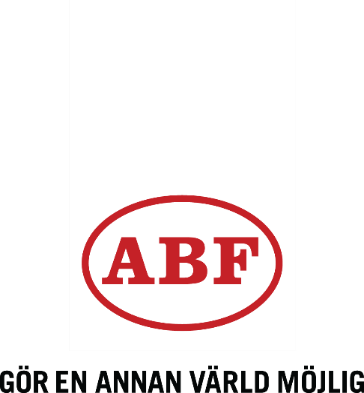 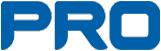 MedlemsmöteFolkets Hus tisdag 17/10 kl 15.30
*Köp av kaffebiljetter *Lotteriförsäljning*Informationer*Modevisning 